Юрьева Евгения ГеннадьевнаОбразование: высшее. В 1999 году окончила Красноярский государственный университет по специальности «Юриспруденция».Опыт работы: начала трудовую деятельность в 1993 году в телекомпании «Прима», с 1995 по 2010 годы работала в телерадиокомпании «Афонтово». С 2011 по 2014 годы работала в отделе по организационным, кадровым и общим вопросам администрации Свердловского района в городе Красноярске в должностях  главного специалиста, начальника отдела. С 2014 по 2017 годы в департаменте информационной политики администрации города Красноярска замещала должность заместителя руководителя департамента – начальника отдела оперативной информации (пресс-секретаря Главы города).С 2017 по 2023 года была заместителем руководителя администрации района – начальником отдела по работе с населением и развитию общественного самоуправления администрации Свердловского района в городе Красноярске.  С июня 2023 года  замещает должность заместителя Главы города по общественно-политической работе – руководителя департамента социального развития администрации города Красноярска. Семейное положение: замужем,  двое детей.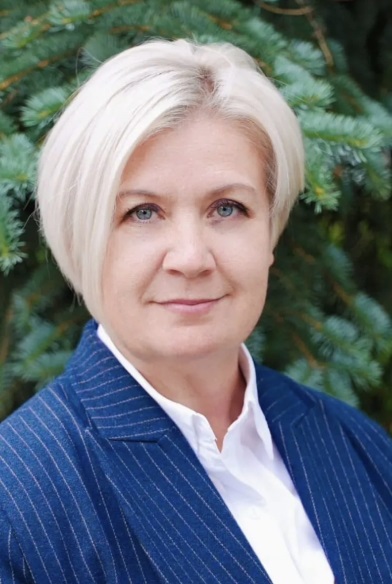 Заместитель Главы города по общественно-политической работе – руководитель департамента социального развития Юрьева Евгения ГеннадьевнаДата рождения:  22 декабря  1975 годаМесто рождения: город Красноярск